Curriculum VitaePersonal InformationPermanent Address: Photonics Research Institute, Graduate University of Advanced Technology, Haft Bagh Highway, P. O. Box: 7631133131, Mahan, Kerman, Iran. Professional AffiliationScientific Chairman of the Board, The International Festival on Technology Commercialization, October 2015, May 2016, December 2016, Kerman, Iran.Deputy of Technology and Innovation, Kerman Science and Technology Park (KSTP), Kerman, Iran, September 2015-present. Funder, CEO and chairman of the board, Pishro Plasma Technologists Company (knowledge base), 2014-present. Head of Plasma Engineering Department, Graduate University of Advanced Technology, Kerman, 2012-2014.Dean of Photonics Research Institute, Graduate University of Advanced Technology, February 2010-2015.Executive Chairman of Organizing Committee, 17th Iranian Optics and Photonics Conference and the Third Iranian Conference on Photonics Engineering, February 2011, International Center for Science, High Technology & Environmental Science (ICST), Kerman, Iran.Chairman, The First National Conference on Electric Discharges, Plasma and Plasma Engineering, February 2012, International Center for Science, High Technology & Environmental Science (ICST), Kerman, Iran. Chairman, The Annual Conference on Finite Element method in applied physics, October, 2012, International Center for Science, High Technology & Environmental Science (ICST), Kerman, Iran. Major Areas of InterestPlasma technology and its applications, Laser plasma interactions, Plasma and Ion Thrusters, High voltage engineering.Educational BackgroundDecember 2005- February 2011 (Thesis Submitted on 8th of December 2009), Ph.D in Electrical Engineering (Applied Physics: Gaseous Discharges), Indian Institute of Technology (IIT), Kanpur, India. The title of thesis: “Modeling of Gaseous Discharges within Narrow Dielectric Channels”. Cumulative performance index (CPI): 9.5 out of 10.September1999- September2002    M. Sc in Atomic and Molecular Physics, Shahid Bahonar University of Kerman, Iran. The title of thesis: “Theoretical Analysis of Electrical Transient Behavior of TEA CO2 Laser”. Marks: 17.11 out of 20, Second rank holder.        February1994- September1999   B. Sc in Applied Physics, Shahid Bahonar University of Kerman, Iran. The title of project: “Furrier Analysis in Diffraction Theory”. Marks: 16.08 out of 20, First rank holder.Major Subjects TaughtLaser-Plasma Interactions (M. Sc)Plasma Spectroscopy (Ph. D)Charged particles beams (M. Sc)Plasma Electrodynamics (Ph. D)Foundations of RF and Microwave Engineering (ME)Computational Physics for Nano-Metric Systems (M. Sc)Insulators and High Voltage Engineering (BE)Gas Discharge Physics (Ph. D)Plasma Engineering (ME)Advanced plasma physics (ME)Simulation and modeling (M. Sc)Statistical and solid state physics (M. Sc)Basic physics and laboratories (B. Sc)Electronics laboratories(B. Sc)Major Programming SkillsFortran, C (Unix/Linux), Pascal and some other software such as Mathematica, Matlab, Maple, etc. Workshops/Short term Courses Attended (With Certificate)Workshop on “Dye Laser and Its Applications”, 3-7 June 2005, International Center of Science & High Technology & Environmental Science, Mahan, Kerman, Iran.Workshop on “Wavelets Theory”, 10-11 July 2005, Valie Asr University of Rafsanjan, Rafsanjan, Iran.Short-term course on “Plasma-Basics and Industrial Applications”, 3-4 November 2007, Indian Institute of Technology, Kanpur, India.Short-term course on “Recent Advances in Testing and Design of Electrical Insulation”, 17-23 December 2007, Indian Institute of Technology, Kanpur, India.Short-term course on “Mathematical Methods in Engineering and Science”, 19-31 January 2009, Indian Institute of Technology, Kanpur, India.Short-term course on “Organic Electronics and Photovoltaic Systems”, 6-14 July 2009, Indian Institute of Technology, Kanpur, India.Indo-US Work-Shop on “System of System Engineering”, 26-28 October 2009, Indian Institute of Technology, Kanpur, India. Major Working and Teaching Experiences2000-2002      Teaching of electronics and basic physics laboratories, Shahid Bahonar University of Kerman as well as Azad University of Kerman, Iran.2003-2005  Teaching of basic physics laboratories and physics course-works, Valie Asr University of Rafsandjan, Rafsandjan, Iran.2003-presentFaculty member of the Photonics Research Institute, Graduate University of Advanced Technology (International Center for Science & High Technology & Environmental Science (ICST)), Kerman, Iran.2010-presentTeaching of graduate course-works, Graduate University of Advanced Technology, Kerman, Iran.2012-presentTeaching of Under-graduate course-works, Shahid Bahonar University, Kerman, Iran.Major Research Projects2002-2003     Principal investigator on the research project of "Theoretical Analysis of Time-Dependent Behaviors in a Compact TEA CO2 Laser", International Center for Science & High Technology & Environmental Science (ICST), Kerman, Iran.2003-2005    Carrying out the research as colleague investigator on research project of "Theoretical Analysis of Time-Dependent behaviors in an Ultra-Simple Structure TEA CO2 Laser", International Center for Science & High Technology & Environmental Science (ICST), Kerman, Iran.2006-2008Project Senior Research Associate (PSRA) on project of “Modeling of the Gaseous Discharges in Stationary Plasma Thruster”, Indian Institute of Technology (IIT), Kanpur, India.2008-2009Project Senior Research Associate (PSRA) on project of “Polymer Dielectrics With Nano-Sized Fillers”, Indian Institute of Technology (IIT), Kanpur, India.2010-2011Principal investigator on the research project of "Simulation of Micro-Discharges in Voids with Sub-Millimeter Dimensions in polymeric materials", International Center for Science & High Technology & Environmental Science (ICST), Kerman, Iran.2011-2012Principal investigator on the research project of "Parametric investigation of PD pulses in Voids with Sub-Millimeter Dimensions in polymeric materials", International Center for Science & High Technology & Environmental Science (ICST), Kerman, Iran.2011-2012Principal investigator on the research project of "Two dimensional Computer Model for Interaction of Gas Discharge Plasma within Voids of Sub-Millimeter Dimensions with Insulating Dielectric Material", International Center for Science & High Technology & Environmental Science (ICST), Kerman, Iran.2011-2102Principal investigator on the research project of "Transport of nano-particles in silane plasma and formation of amorphous silicon thin films (a-Si: H)", International Center for Science & High Technology & Environmental Science (ICST), Kerman, Iran.2011-2012Principal investigator on the research project of "Operation of an electrodeless plasma bulb mounted on a dielectric waveguide as an effective light source", International Center for Science & High Technology & Environmental Science (ICST), Kerman, Iran.2012-2014Principal investigator on the research project of "Optimization of plasma antenna parameters", Iran National Science Foundation.2012-2013Principal investigator on the research project of "Increasing of missile's speed by laser", Governmental project (Defense).2012-2013Principal investigator on the research project of "A model for Study of Degradation of Surrounding Dielectrics of a Micro-Channel Due to Partial Discharges", International Center for Science & High Technology & Environmental Science (ICST), Kerman, Iran.  2013-2014Principal investigator on the research project of "Parametric Study of Degradation of Surrounding Dielectrics of a Micro-Channel Due to Partial Discharges", International Center for Science & High Technology & Environmental Science (ICST), Kerman, Iran.2013-2014Principal investigator on the research project of "Designing and simulation of VASMIR Engine as a propulsion system for satellites", Governmental project (Defense).2014-2015Principal investigator on the research project of "Investigation of impedance matching and radiation efficiency of plasma antenna", Institute of Science and High Technology and Environmental Sciences, Graduate University of Advanced Technology, Kerman, Iran.2015-2016 Principal investigator on the research project of "Designing and manufacturing of sliding arc plasma reactor for reforming of methane to syngas", Institute of Science and High Technology and Environmental Sciences, Graduate University of Advanced Technology, Kerman, Iran.2016-presentPrincipal investigator on the research project of "Designing and manufacturing of plasma jet mixture of argon, nitrogen and oxygen", Institute of Science and High Technology and Environmental Sciences, Graduate University of Advanced Technology, Kerman, Iran.Publications A. Barkhordari, A. Ganjovi, I. Mirzaei, A. Falahat, "Study of the Physical Discharge properties of a Ar/O2 DC Plasma Jet", Indian Journal of Physics, https://doi.org/10.1007/s12648-018-1197-1.R. Jaafarian, A. Ganjovi and G. R. Etaati, "Study of the Operating Parameters of a Helicon Plasma Discharge Source Using PIC-MCC Simulation Technique", Physics of Plasmas, Vol. 25, 2017.A. Falahat, A. Ganjovi, M. Taraz, M. N. Rostami Ravari, A. Shahedi, "Optical Characteristics of a RF DBD Plasma Jet at the Various Ar/O2 Mixtures", Pramana Journal of Physics, Vol. 90, No. 27.M. N. Rostami Ravari, A. Ganjovi, F. Shojaei, A. Falahat, "Temperature measurements in a manufactured RF plasma jet at the various Ar/N2 mixtures", Turkish Journal of Physics, doi: 10.3906/fiz-1705-10.A. Barkhordari; A. Ganjovi; I. Mirzaei; A.Falahat and M. N. Rostami Ravari, "A Pulsed Plasma Jet with the Various Ar/N2 Mixtures", Journal of Theoretical and Applied Physics, https://doi.org/10.1007/s40094-017-0271-y. M. Afsharipour, K. Jaafri Naeemi, A. Ganjovi, "Manufacturing and Evaluation of Tribo-Aero-Electrostatic for separation of Impurities from Khakshir Seeds", Biosystem Engineering of Iran, Vol. 47, No. 2, pp.383-392, 2016.M. S. Soltani Gishini, A. Ganjovi, "THz radiation generation via the interaction of two-colour ultra-short laser pulses with SO2 and NH3 gases", Contributions to Plasma Physics, Vol. 57, No. 6-7, pp. 293, 2017.R. Jaafarian, A. Ganjovi and G. R. Etaati, "Kinetic study of instability growth rate in a helicon plasma discharge source ", Contributions to Plasma Physics, Vol. 57, No. 6-7, pp. 272, 2017.M. S. Soltani Gishini, A. Ganjovi, "Study of terahertz generation via the interaction of two-color ultra-short laser pulses with water vapor plasmas", J. Appl. Phys., Vol. 120, pp. 243303, 2016, doi: 10.1063/1.4972835.M. S. Soltani Gishini, A. Ganjovi, M. Taraz and M. Saeed, "PIC-MCC Simulation of a Plasma Column Driven by Surface Wave Plasma Discharges", Accepted for publication in International Journal of Optics and Photonics (IJOP).M. S. Soltani Gishini, A. Ganjovi, M. Saeed, “THz Radiation Generation via the Interaction of Ultra-Short Laser pulses with the Molecular Hydrogen Plasma”, Contributions to Plasma Physics, Vol. 57, No. 1, pp. 29 – 39, 2017, DOI 10.1002/ctpp.201600040. M. S. Soltani Gishini, A. Ganjovi, M. Saeed, “Kinetic study of terahertz generation based on the interaction of two-color ultra-short laser pulses with molecular hydrogen gas”, Physics of Plasmas, Vol. 23, pp. 063101-2-1-14, 2016. S. Shahsavari, A. Ganjovi, A. Ahmadi, F. Shojaei, "Numerical Study of the Sour Gas Reforming in a DBD Reactor", Iranian Journal of Oil & Gas Science and Technology (IJOGST), Vol. 5, No. 4, pp. 36-52, 2016. A. Ganjovi, “A parametric study on the PD pulses activity within micro-cavities”, Journal of Theoretical and Applied Physics (JATP), Vol. 10, pp. 61-74, 2016, doi: 10.1007/s40094-015-0202-8. R. Torabi, H. Saghafifar, A. M. Koushki and A. Ganjovi, "Simulation and initial experiments of a high power pulsed TEA CO2 laser", Phys. Scr. Vol. 91, pp. 015501-1-9, 2015. M. Abedi-Varaki, A. Ganjovi, F. Shojaei, Z. Hassani, “A model based on equations of kinetics to study nitrogen dioxide behavior within a plasma discharge reactor”, Journal of Environmental Health Science & Engineering, DOI 10.1186/s40201-015-0228-5, 2015. Z. Dehghanifard, A. Ahmadi, A. Ganjovi, M. A. Bolorizadeh, "Space–Time Coupled Finite Element Simulation of PECVD Reactor", Int. J. Appl. Comput. Math, 2015, DOI 10.1007/s40819-015-0061-7. S. Moradi, A. Ganjovi, F. Shojaei, M. Saeed, “Parametric Study of Broadband THz Radiation Generation Based on Interaction of Two-Color Ultra-Short Laser Pulses”, Physics of plasmas, Vol. 22, pp. 043108-1-10, 2015, doi: 10.1063/1.4916123. M. S. Soltani Gishini, A. Ganjovi, M. Taraz, M. Saeed, “Optimization of Operating Parameters of Plasma Antenna”, Contributions to Plasma Physics, Vol. 55, no. 8, pp. 586-595, 2015. S. Moradi, A. Ganjovi, F. Shojaei, M. Saeed, “Parametric Study of Broadband THz Radiation Generation Based on Interaction of Two-Color Ultra-Short Laser Pulses”, Physics of plasmas, Vol. 22, pp. 043108-1-10, 2015, doi: 10.1063/1.4916123. Z. Attari, A. Ganjovi, H. Ghazizade-Ahsaee, “Numerical Simulation of Thermal Plasma Spray”, Advanced Processes in Materials Engineering, Vol. 9, No. 4, pp. 107-128, 2015. (in Persian Language).Alireza Ganjovi, “Estimation of Photo-Degradation of Dielectrics Surrounding the Narrow Channel Due to PD Activity”, Journal of Theoretical and Applied Physics (JATP), Vol.8, no. 4, pp.147-168, 2014, doi: 10.1007/s40094-014-0144-6.Alireza Ganjovi, “A Parametric Study of Evaluation of Damage into Solid Dielectrics Due to PD Activity Using a Kinetic Model”, Majlesi Journal of Electrical Engineering (MJEE), Vol. 8, No. 3, 2014.Alireza Ganjovi, “Effect of Electric Field on PD Activity and Damage into Solid Dielectric materials”, International Journal of Mathematical Modelling & Computations (IJM2C), Vol. 4. No. 3, pp. 243-265.Alireza Ganjovi, S. Khezripour, “Description of characteristics of the charge transfer within solid insulating materials”, International Journal on Technical and Physical Problems of Engineering (IJTPE), Vol. 6, no. 1, pp. 46-55, 2014.Alireza Ganjovi, “Degradation of Surrounding Dielectrics of a Micro-Channel Due to Partial Discharges, Part 2: Parametric Study”, International Review of Modeling and Simulations (I.R.E. MO. S), Vol. 6, no. 2, 2013.Alireza Ganjovi, Azam Mirzaei, Soghra Sadr, Amir Mojtahedzadeh, “Degradation of Surrounding Dielectrics of a Micro-Channel Due to Partial Discharges, Part 1: The Model”, International Review of Modeling and Simulations (I. R. E. MO. S), Vol. 5, no. 5, pp. 2338-2347, 2012.Alireza Ganjovi, Ghasem Rastpour, “Modeling of Distribution of PD Pulses within Micro-Cavities”, International Review of Modeling and Simulations (I.R.E. MO. S), Vol. 4, no. 2, pp. 219-227, 2011.Alireza Ganjovi, Nandini Gupta, Gorur R. Govinda Raju, “A kinetic model of a PD pulse within voids of sub-millimeter dimensions”, IEEE Transaction on Dielectrics and Electrical Insulation (TDEI), Vol. 16, no. 6, pp. 1743-1754, 2009.Alireza Ganjovi, Nandini Gupta, “Parametric investigation of stationary plasma thruster performance”, Electrical Engineering (Springer), Vol. 90, pp. 551-558, 2009.Alireza Bahrampour, Robabeh Fallah, Alireza Ganjovi and Abolfazl Bahrampour, “Theoretical investigation of dielectric corona pre-ionization TEA nitrogen laser based on transmission line method”, Optics and laser technology, Vol. 39, no. 5, 2006.Alireza Bahrampour, Alireza Ganjovi, S. M. Bagher Marashi, Ali Parsafar, Abolfazl Bahrampour, “Theoretical and experimental analysis of an ultra-simple structure TEA CO2 laser”, Hadronic Journal, Vol. 29, 2006.Alireza Bahrampour and Alireza Ganjovi, “Theoretical analysis of electrical transient behavior in TEACO2 laser with dielectric corona pre-ionization”, J. Phys. D: Appl. Phys., Vol. 36, pp. 2487-2497, 2003.PresentationsA. Falahat, A. Ganjovi, M. Taraz, M. N. Rostami, "Spectroscopy of DBD Plasma Jet with Ar/O2 Mixture at Atmospheric Pressure", The 4th Iranian Conference on Plasma Physics and Engineering, April 2016, Yazd, Iran. M. N. Rostami, A. Ganjovi, F. Shojaei, A. Falahat, "Spectroscopy of DBD Plasma Ar/N2 Mixture at Atmospheric Pressure", The 4th Iranian Conference on Plasma Physics and Engineering, April 2016, Yazd, Iran. S, Ghaderinasab, M. Saeed, A. Ganjovi, "Study of Radiation Transport in Plasma Antenna Using FCT", The 4th Iranian National Conference on Engineering Electromagnetics, April 2016, Noshahr, Iran. S. Heydari, A. Ganjovi, S. Moradi, M. Bolorizadeh, “Amplification of terahertz radiation and increase of terahertz bandwidth in presence of DC electric field using transition Cherenkov model”, Physics Conference of Iran, September 2014, Sistan and Bolochestan University, Zahedan, Iran.A. Ganjovi, M. Ghanbari Naniz, “Experimental Results and Modeling Advances in the Study of the Nanoparticle Field Extraction Thrusters”, Physics Conference of Iran, September 2014, Sistan and Bolochestan University, Zahedan, Iran.M. Makiabadi, A. Ganjovi, F. Shojaei Akbarabadi, “Kinetic modeling of the influence of magnetic field lines from magnetic nozzle on the ions acceleration”, The 3th Iranian engineering electromagnetic, December 2014, Tehran, Iran.M. Saeed, A. Ganjovi, F. Shojaei Akbarabadi, M. Soltani Gishini, “Study of interaction of electromagnetic wave and plasma column using PIC-MCC method”, The 3th Iranian engineering electromagnetic, December 2014, Tehran, Iran.Soltani Gishini, Mohammad Sadegh; Ganjovi, Alireza; Taraz, Majid, “Establishment of Operating Parameters of a Surface Wave Produced Plasma Antenna Using PIC/MCC Model”, The 2th Iranian Conference on Plasma Physics and Engineering, 22-23 May 2014, Babolsar, Mazanderan University, Babolsar, Iran.M. S. Soltani Gishini, A. Ganjovi; M. Taraz, M. Saeed, “Kinetic Study of Physical characteristics of a Plasma Antenna”, The 2th Iranian Conference on Plasma Physics and Engineering, 22-23 May 2014, Babolsar, Mazanderan University, Babolsar, Iran.M. Makiabadi, A. Ganjovi, F. Shojaei Akbarabadi, “Kinetic simulation of magnetic nozzle and plasma detachment”, The 2th Iranian Conference on Plasma Physics and Engineering, 22-23 May 2014, Babolsar, Mazanderan University, Babolsar, Iran.M. Mirzaei, A. Ganjovi, “Simulation of source helicon discharge of VASMIR motor by simulation of helicon double layer with PIC/MCC”, The 2th Iranian Conference on Plasma Physics and Engineering, 22-23 May 2014, Babolsar, Mazanderan University, Babolsar, Iran.R. Jaafarian, A. Ganjovi, M. Jaafarian, “Helicon Plasma Thruster’s Ion Source Simulation”, The 2th Iranian Conference on Plasma Physics and Engineering, 22-23 May 2014, Babolsar, Mazanderan University, Babolsar, Iran.Z. Attari, A. Ganjovi, H. Ghazizade-Ahsaee, “Three-dimensional Numerical simulation of thermal plasma spray”, The 2th Iranian Conference on Plasma Physics and Engineering, 22-23 May 2014, Babolsar, Mazanderan University, Babolsar, Iran.M. S. Soltani Gishini, A. Ganjovi, M. Taraz  and S. Zangi Darestani, "Kinetic Modeling of a Plasma Antenna", The 19th Iranian Conference on Optics and Photonics and 5th Iranian Conference on Photonics Engineering, 21 January 2013, Sistan and Bolochestan University, Zahedan Sistan and Bolochestan, Iran. Alireza Ganjovi, “Space charge formation during propagation of PD pulses within narrow dielectric cavities of sub-millimeter dimensions”, The third National Conference on Partial Discharges, February 2012, Science and Technology University, Tehran, Iran.Alireza Ganjovi, Saeedeh Khezripour, “Partial discharge process as a damaging factor into insulating system of high voltage apparatus”, The First National Conference on Electric Discharges, Plasma and Plasma Engineering, February 2012, ICST, Kerman, Iran.Zahra Dehghani Fard, Alireza Ganjovi, Mohammad A. Bolorizadeh, Alireza Ahmadi, “Formulation of chemical reactions in PECVD reactor to produce nano-particles and deposition of amorphous silicon thin films”, The first National Conference on Innovations in Thin Film Processing and Their Characterizations, November, 2011, ICST, Kerman, Iran.Zahra Dehghani Fard, Alireza Ganjovi, Mohammad A. Bolorizadeh, Alireza Ahmadi, “A review on gas discharge processes in XeCl laser”, The First National Conference on Electric Discharges, Plasma and Plasma Engineering, February 2012, ICST, Kerman, Iran.Hawre Veisi, Alireza Ganjovi, Mehdi Sadidin, Vahid Mosallanejad, Alireza Baharampour, “Reflectivity investigation of a SPR-based optical sensor with metal nano-layer”, The first National Conference on Innovations in Thin Film Processing and Their Characterizations, November, 2011, ICST, Kerman, Iran.Alireza Ganjovi, Saeed Azizi, Motahareh Sadat Hoseinian, 1Zahra Hasani, “Study of available approaches for removal of NOx from gases generated by industries and automobiles”, The First National Conference on Electric Discharges, Plasma and Plasma Engineering, February 2012, ICST, Kerman, Iran.Alireza Ganjovi, Nandini Gupta, “Estimation of degradation of surrounding dielectric due to partial discharges within tree tubules”, XVth Asian Conference on Electrical Discharge, 7-10 November 2010, Xian, China. Alireza Ganjovi, Ghasem Rastpour, “Micro-discharges within voids of sub-millimeter dimensions”, 7th ICRP and 63rd GEC, October 4-8, 2010, Paris, France.Alireza Ganjovi, Nandini Gupta, “Photodegradation of dielectric surrounding tree channels within solids”, Indo-German Conference on PDE, Scientific Computing and Optimization in Applications, 7-9 October 2009, Indian Institute of Technology, Kanpur, India. Alireza Ganjovi, Nandini Gupta, “Estimation of insulation degradation due to partial discharges within tree channels”, International Conference on Condition Monitoring & Diagnostic Engineering Management of Power Station / Substation Equipment, 22-23 January 2009, CPRI Bangalore, India.Alireza Ganjovi, Nandini Gupta, “Parametric investigation of effect of magnetic field on the stationary plasma thruster performance”, 23th National Symposium on Plasma and Technology, December 2008, BARC-Bombay, India.Alireza Ganjovi, Nandini Gupta, G. R G Raju, “PIC-MCC model of a single discharge pulse within narrow channels”, 14th Asian Conference on Electrical Discharge, November 2008, Bandung, Indonesia.Alireza Ganjovi, Nandini Gupta, “Effects of gas pressure and physical dimensions on the performance of a stationary plasma thruster”, 22th National symposium on plasma and technology, 6-10 December 2007, IPR-Ahmedabad, India.Alireza Ganjovi, Nandini Gupta, “Current oscillations in a stationary plasma thruster”, 6th Conference of Asia Plasma & Fusion Association (APFA-2007), 3-5 Dec. 2007, Gandhinagar, Gujarat, India.Alireza Ganjovi, Nandini Gupta, “Effect of electro-magnetic field parameters on the performance of a stationary plasma thruster”, 16th Annual Symposium of IEEE-Bangalore section, 6-8 September 2007, CPRI, Bangalore, India. Alireza Bahrampour and Alireza Ganjovi, “Investigation of the behavior of dielectric characteristics on the output of TEA nitrogen laser with dielectric corona pre-ionization”, 12th Photonics Gathering of Physics Society of Iran, 1-3 February 2006, Shiraz university, Iran.Alireza Bahrampour and Alireza Ganjovi, “The effects of pre-ionizer cathode and anode dimension on the main electrical discharge region in the TEA CO2 laser”, Physics Conference of Iran, 28-30 August 2005, Lorestan University, Lorestan, Iran.Alireza Bahrampour and Alireza Ganjovi, “Calculation of electrical potential on the dielectrics surface in the TEA CO2 laser with dielectric surfaces”, Physics Conference of Iran, 24-27 August 2004, Shahid Abbaspour, Tehran, Iran.Alireza Bahrampour and Alireza Ganjovi, “Calculation of electron temperature in the semi-classical case on dielectric surfaces in the TEA CO2 laser with dielectric corona pre-ionization”, 12th Iranian Conference on Electrical Engineering May 2004, Ferdowsi University of Mashhad, Mashhad, Iran. Alireza Bahrampour and Alireza Ganjovi, “Calculation of the resistance in the electrical discharge medium in the TEA CO2 laser according to electrical behavior of external circuit of the laser”, 10th Photonics Gathering of Physics Society of Iran, 28-29 January 2004, International Center for Science and Technology and Environmental Science, Mahan, Kerman, Iran.Alireza Bahrampour and Alireza Ganjovi, “Calculation of electrical current in the TEA CO2 laser according to gas discharge process in laser media”, Physics Conference of Iran, 25-28 August 2003, Azarbaijan University, Tabriz, Iran.Alireza Ganjovi and Alireza Bahrampour, “Calculation of the UV emitted from the surface of the dielectric plates in the TEA CO2 laser with dielectric corona pre-ionization”, 9th Photonics Gathering of Physics Society of Iran, 5-6 February 2003, Tehran, Iran Telecommunication Research Center, Iran.Students (Ph. D and M. Sc)Ph. DFatemeh Moosavi, "plasma applications in dentistry ", going on.Amin Shamsi, "Degradation of solid dielectric material using TLM method", going on.B. Ebrahimipour, “Laser plasma interactions”, going on.M. S. Soltani Gishini, “Investigation of surface wave plasmas”, R. Jaafarian, “Investigation of plasma instabilities in the VASIMR engine”.S. Moradi, “Studying and Designing of Generation of Terahertz Radiation System Based on Laser Plasma Interaction as a Detecting Security System”M. ScZ. Bagheri, "Study of the physical characteristics a pulsed plasma jet with the gaseous mixture of N2/Ar/O2", April 2017. Z. Emambakhsh, "Designing of plasma reactor for reforming of methane to synthesis gas", December 2106. I. Mirzaei, "Designing of plasma reactor for reforming of CO2 gas", September 2016. A. Fallahat, "Study of the physical characteristics an RF plasma jet with the gaseous mixture of Ar/O2", December 2016. N. Rostami, "Study of the physical characteristics an RF plasma jet with the gaseous mixture of Ar/N2", December 2016.6- A. Barkhordari, "Designing of pulsed plasma jet with the gaseous mixture of Ar/O2", December 2016. S. Naderi, “Analysis of Radiation characteristics of plasma antenna using finite element method”, September 2016.R. Mobarak, “Attosecond pulse generation process simulation by PIC-MCC method”, September 2016.S. Ghanbari, “Study of Impedance matching in plasma antenna”, September 2016.S. Ghaderinasab, “Radiation transport in plasma antenna using Finite-difference time-domain method” September 2016.M. Abedi, “Investigate and designing of reduction system of NOx and COx pollutants”, September 2014.F. Ajideh, “Optimization of the operational parameters of the drag reduction system in the ultrasonic airplanes using laser”, December 2015.S. Shahsavari, “Designing of a Plasma reactor to extract hydrogen sulfur and carbon dioxide from sour gas”, September 2014.S. Namvar, “The Dynamic Study of Laser Ablation”, December 2015.M. Saeed, “Optimization of operational parameters in the ICRH of VASIMR engine”, November 2014.M. Makiabadi, “Optimization of operational parameters in the magnetic nozzle of VASIMR engine”, October 2014.K. Armand, “Investigation of Electrical Discharges in the Teflon Cavity of a Pulse Plasma Thruster”, December 2014.T. Alimohamadi, “Investigate and designing a system to remove micro-organisms from water”, January 2014.Z. Attari, “Modeling of plasma spray system”, January 2014.M. Ranjbari, “Evaluation of the effect of atomic oxygen on black silicone thermal control coating in simulation space environment”, August 2013.M. S. Soltani Gishini, “Study of operational parameters of a plasma antenna based on a kinetic model”, September 2013.H. Veisi, “Treatment investigation of a surface Plasmon resonance based optical fiber sensors”, February 2012.M. Sadidian, “Computation of the lasing threshold for polymer microring lasers with longitudinal optical pumping”, February 2012.T. Baadl Cheri, “Analysis of plasma lamp without electrodes embedded resonator”, February 2013.Z. Dehghani Fard, “Transport of nano-particles in silane plasma and formation of amorphous silicon thin films”, February 2013.M Golzari, “Investigation of propagation of EM waves in binary and Ternary one-dimensional plasma photonics crystal”, March 2012.BooksPlasma Electronics: Applications in Microelectronic Device Fabrication, T. Makabe and Z. Lj. Petrovic, Taylor & Francis Group, LLC, 2006, (Translation).Physics of Ionized Gases, Boris M. Smirnov, John Wiley & Sons, INC, 2001, under publication (Translation).Introduction to Plasma Technology: Science, Engineering and Applications, John Harry, WILEY-VCH Verlag & Co. KGaA, 2010, under review (Translation).ReferencesDr. Nandini Gupta, Professor, Department of Electrical Engineering, Indian Institute of Technology, Kanpur, Kanpur 208016, India, Tel: +91 512 2597511, Fax: +91 512 2590063, Email: ngupta@iitk.ac.in.Dr. Alireza Bahrampour, Professor, Department of Physics, Sharif University of Technology, Azadi Avenue, P. O. Box 11365-9363, Tehran, Iran, Tel: +98 21 6616 4527, Fax: +98 21 6602271, E-Mail: bahrampour@sharif.edu.Dr. M.A. Bolorizadeh, Professor, Department of Physics, Shahid Bahonar University of Kerman, Kerman, Iran, Office Tel.: +98 342 3202164, Mobile: +98 913 141 0580, E-mail: Mabolori@mail.uk.ac.ir.Dr. Baquer Mazhari, Professor, Department of Electrical Engineering, Indian Institute of Technology, Kanpur, Kanpur 208016, India, Tel: +91 512 2597924, Fax: +91 512 2590063, Email: baquer@iitk.ac.in.Dr. M. Sachidananda, Professor, Department of Electrical Engineering, Indian Institute of Technology, Kanpur, Kanpur 208016, India, Tel: +91 512 2598531, Fax: +91 512 2590063, Email: sachi@iitk.ac.in.Dr. Govinda Raju, Professor Emeritus, Department of Electrical and Computer Engineering, University of Windsor, Ontario, Canada N9B3P4, 519 253 3000 3885, Email: raju@uwindsor.ca.First name: Alireza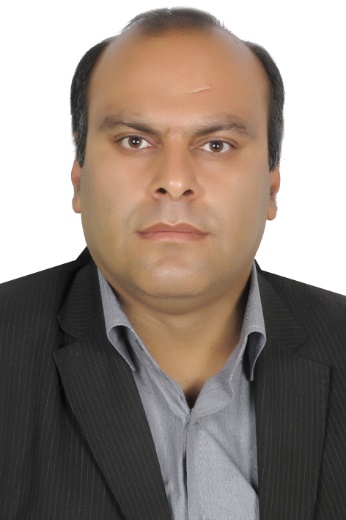 Surname:  GanjoviDate of Birth: 21/April/1976 Place of Birth: Kerman, Iran         Nationality:  IranianGender: MaleTelephone: +983433776611      Fax: +983433226617Mobile: +989133432385Post Code: 76161-83645              Email:Alirezaganjovi@yahoo.com, Ganjovi@Kgut.ac.ir